Строение и виды нейронов. Рефлекс. Рефлекторная дугаСтроение нейрона: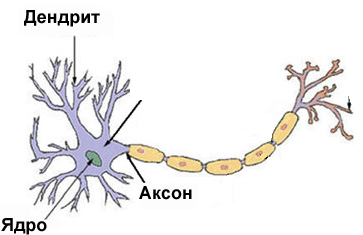 Серое вещество	белое веществоСинапс  — это место контакта между аксоном одной нервной клетки и телом или дендритом другойМедиатор - химическое вещество, которое участвует в передаче возбуждения 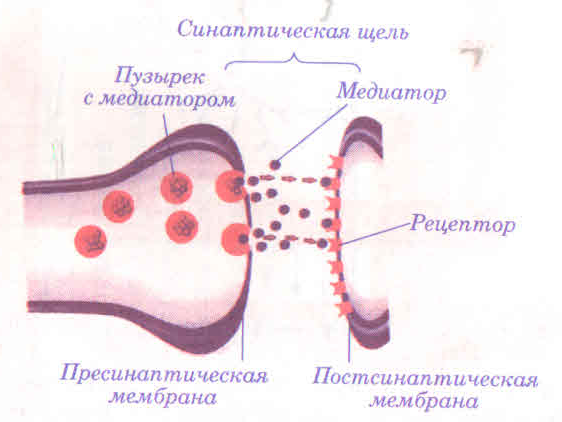 Нервное волокно — это отросток нейрона, покрытый оболочками и проводящий нервный импульсНерв — это совокупность нервных волокон, покрытых общей соединительнотканной оболочкой и проводящих нервные импульсы.Нервные узлы (ганглии) — скопления тел нейронов вне ЦНСНервный импульс — электрический сигнал, распространяющийся по отросткам нервных клеток4)Рефлекс — ответная реакция организма на раздражение из внешней или внутренней среды, осуществляемая нервной системойРефлекторная дуга – путь, по которому нервный импульс следует от рецептора к рабочему органуРефлекторная дуга включает 5 отделов:                                      чувствительный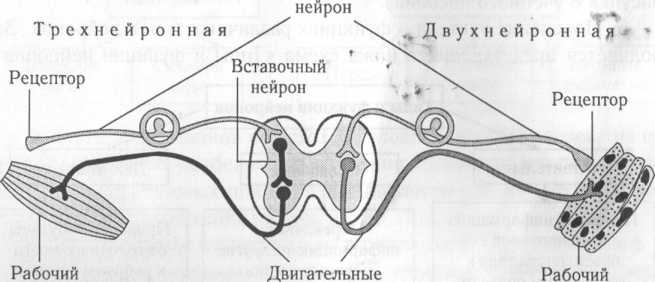        орган	                                                     нейроны	                                               органдвухнейронная рефлекторная дуга: рецепторы (дендрит или специализированная клетка)  ---  чувствительный нейрон (тело находится в спинномозговом нервном узле за пределами ЦНС) ---- двигательный нейрон -----рабочий орган (коленный рефлекс) трехнейронная рефлекторная дуга: рецепторы ----чувствительный нейрон -----вставочный нейрон -----двигательный нейрон ------рабочий орган.Типы нейроновФункции ОсобенностиЧувствительные (сенсорные, афферентные, центростремительные)Проводят нервный импульс от рецепторов к ЦНСДлинные дендритыВставочные (ассоциативные)Соединяют несколько нервных клетокИх тела и отростки не выходят за пределы ЦНСДвигательные (эфферентные, центробежные)Проводят нервный импульс от ЦНС к рабочему органуДлинный аксон